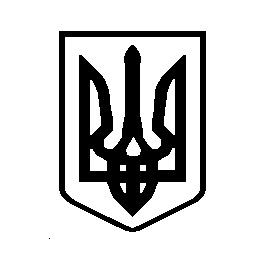 УКРАЇНАВИШГОРОДСЬКА МІСЬКА РАДАРОЗПОРЯДЖЕННЯ №  42від 12 травня  2022 року                                                                                        м. ВишгородПро делегування права підпису фінансових документів щодо перерахування коштів на здійснення видатків, передбачених у загальномута спеціальному фондах  бюджету  Вишгородськоїміської територіальної громади на 2022 рік     Відповідно до вимог Бюджетного кодексу України, Закону України «Про місцеве самоврядування в Україні», пункту 7.1 глави 7 та пункту 8.1 глави 8 Порядку казначейського обслуговування місцевих бюджетів, затвердженого наказом Міністерства фінансів України від 23 серпня 2012 року № 938, зареєстрованого в Міністерстві юстиції України 12 вересня 2012 року за № 1569/21881 (зі змінами): 1. Доручити начальнику управління фінансів Вишгородської міської ради Єремі Т.М. затверджувати розпорядження про виділення коштів загального та спеціального фондів міського бюджету і подавати їх Управлінню Державної казначейської служби України у Вишгородському районі Київської області для проведення подальшого розподілу. 2. Управлінню фінансів   Вишгородської міської ради (Єремі Т.М.): 2.1. Забезпечувати організацію своєчасного фінансування головних розпорядників коштів міського бюджету відповідно до чинного законодавства, а також здійснення контролю за ефективним та раціональним використанням коштів міського бюджету відповідно до повноважень. 2.2. Проводити щотижневе інформування щодо проведення усіх платежів по міському бюджету. 3. Контроль за виконанням цього розпорядження залишаю за собою. Міський голова                                                                                           Олексій МОМОТ